1717 Route 17M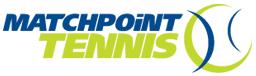 Goshen, NY 10924845-294-0017 or 845-615-8560 goshensportscomplex@yahoo.com 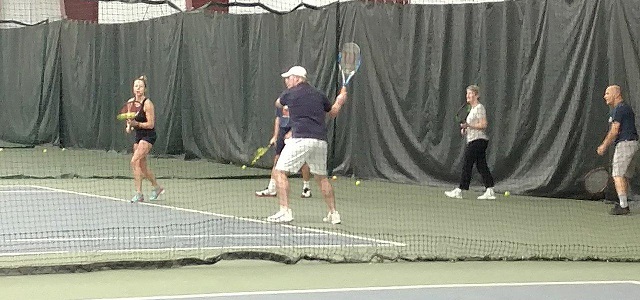 February 7th and March 26th, 2020 7:30PM – 9:00PMMatchPoint tennis Coach will go over the ABC’s of poaching and shifting, and staggering.Net play – being aggressive. Where to hit and when to close.Serving and returning – strategies to start the point out strong.Review and match play – utilize what we have learnedName: ___________________________________________________________Address: __________________________________________________________Phone: ___________________________________________________________E-mail: ___________________________________________________________$20.00  Each Date Members	$30.00 Each Date Non MembersCheck # _____    Credit Card __________________ Exp. ________ Cash ________